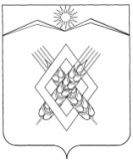 АДМИНИСТРАЦИЯ ХАРЬКОВСКОГО СЕЛЬСКОГО ПОСЕЛЕНИЯЛАБИНСКИЙ РАЙОНП О С Т А Н О В Л Е Н И Еот ________                                                                                               № ____х. ХарьковскийОб утверждении Порядка оформления и содержание заданийна проведение мероприятий по контролю без взаимодействияс юридическими лицами, индивидуальными предпринимателями, а также оформления результатов мероприятий по контролю без взаимодействияс юридическими лицами, индивидуальными предпринимателямина территории Харьковского сельского поселения Лабинского районаВ соответствии с частью 4 статьи 8.3 Федерального закона от 26 декабря 2008 года № 294-ФЗ «О защите прав юридических лиц и индивидуальных предпринимателей при осуществлении государственного контроля (надзора) и муниципального контроля» п о с т а н о в л я ю:1. Утвердить Порядок оформления и содержание заданий на проведение мероприятий по контролю без взаимодействия с юридическими лицами, индивидуальными предпринимателями, а также оформления результатов мероприятий по контролю без взаимодействия с юридическими лицами, индивидуальными предпринимателями на территории Харьковского сельского поселения Лабинского района (прилагается).2. Ведущему специалисту администрации Харьковского сельского поселения Лабинского района О.В. Филипченко обнародовать настоящее постановление и разместить его на официальном сайте администрации Харьковского сельского поселения Лабинского района.3. Контроль за выполнением настоящего постановления оставляю за собой.4. Постановление вступает в силу со дня его обнародования.Глава администрацииХарьковского сельского поселенияЛабинского района                                                                      Н.Ф. ШумскийПРИЛОЖЕНИЕУТВЕРЖДЕНпостановлением администрации Харьковского сельского поселения Лабинского районаот _________ № ___ПОРЯДОКоформления и содержание заданий на проведение мероприятий по контролю без взаимодействия с юридическими лицами, индивидуальными предпринимателями, а также оформления результатов мероприятий по контролю без взаимодействия с юридическими лицами, индивидуальными предпринимателями на территории Харьковского сельского поселения Лабинского района1. ОБЩИЕ ПОЛОЖЕНИЯ1.1. Настоящий Порядок устанавливает требования:к оформлению и содержанию заданий на проведение мероприятий по контролю без взаимодействия с юридическими лицами, индивидуальными предпринимателями (далее – задание);к оформлению должностными лицами органа муниципального контроля на территории Харьковского сельского поселения Лабинского района (далее – должностное лицо) результатов мероприятий по контролю без взаимодействия с юридическими лицами, индивидуальными предпринимателями, в том числе результатов плановых (рейдовых) осмотров, обследований, исследований, измерений, наблюдений (далее – мероприятие).1.2. При осуществлении, указанной в пункте 1.1 настоящего Порядка, деятельности должностные лица руководствуются Конституцией Российской Федерации, Федеральным законом от 26.12.2008 г. № 294-ФЗ «О защите прав юридических лиц и индивидуальных предпринимателей при осуществлении государственного контроля (надзора) муниципального контроля» (далее – Федеральный закон № 294-ФЗ), иными законами и подзаконными актами в указанной сфере, а также муниципальными правовыми актами Харьковского сельского поселения Лабинского района.2. ПОРЯДОК ОФОРМЛЕНИЯ И СОДЕРЖАНИЕ ЗАДАНИЙ2.1. Задание оформляется должностным лицом, уполномоченным на осуществление вида муниципального контроля, в рамках которого планируется проведение мероприятия, в соответствии с Приложением № 1 к настоящему Порядку.2.2. Задание должно содержать следующие сведения:регистрационный номер задания в соответствующем журнале учета;должность лица, выдавшего задание;основание проведения мероприятия;цели проведения мероприятия;должностное лицо, уполномоченное на проведение мероприятия;наименование мероприятия;данные об объекте мероприятия;сроки проведения мероприятия.2.3. В день оформления задание утверждается главой администрации Харьковского сельского поселения Лабинского района и регистрируется в журнале учета заданий. Заверенная копия задания вручается должностному лицу, уполномоченному на проведение мероприятия.2.4. Вручение задания осуществляется под роспись в журнале учета мероприятий по контролю без взаимодействия с юридическими лицами, индивидуальными предпринимателями (далее – журнал мероприятий), форма которого должна соответствовать Приложению № 3 к настоящему Порядку.3. ОФОРМЛЕНИЕ РЕЗУЛЬТАТОВ МЕРОПРИЯТИЯ3.1. По результатам мероприятия должностным лицом, проводившим мероприятие, составляется акт о проведении мероприятия (далее – акт) по форме согласно Приложению № 2 к настоящему Порядку.3.2. Акт оформляется не позднее одного рабочего дня со дня окончания мероприятия и подписывается всеми участниками мероприятия.3.3. Акт долженсодержать следующие сведения:время начала и окончания мероприятия;номер и дата задания, на основании которого проводилось мероприятие;сведения об участниках мероприятия;вид муниципального контроля, в рамках которого проводилось мероприятие;вид проведенного мероприятия;краткое описание действий участников мероприятия;сведения, полученные при проведении мероприятия;сведения о средствах технических измерений и фиксации, примененных при проведении мероприятия;сведения о приложениях к акту, пояснения, дополнения и замечания участников мероприятия.3.4. Схемы, таблицы и электронные носители информации, содержащие сведения о результатах мероприятия, прилагаются к акту. Приложения к акту, изложенные в бумажной форме, подписываются участниками мероприятия, электронные носители информации запечатываются в конверт, скрепляемый подписями участников мероприятия.3.5. В случае выявления при проведении мероприятия нарушений обязательных требований, требований, установленных муниципальными правовыми актами, должностное лицо не позднее трех рабочих дней со дня выявления нарушений принимает в пределах своей компетенции меры по их пресечению, а также направляет в письменной форме главе администрации Харьковского сельского поселения Лабинского района мотивированное представление с информацией о выявленных нарушениях для принятия при необходимости решения оназначении внеплановой проверки юридического лица, индивидуального предпринимателя по основаниям, указанным в пункте 2 части 2 статьи 10 Федерального закона № 294-ФЗ.3.6. В случае получения в ходе проведения мероприятия сведений о готовящихся нарушениях или признаках нарушения обязательных требований, указанных в частях 5-7 статьи 8.2 Федерального закона № 294-ФЗ, должностное лицо направляет юридическому лицу, индивидуальному предпринимателю предостережение о недопустимости нарушения обязательных требований.3.7. В течение одного рабочего дня, следующего за днем окончания мероприятия задание и документы, отражающие результаты мероприятия, возвращаются главе администрации Харьковского сельского поселения Лабинского района должностным лицом, проводившим мероприятие, о чем делается отметка в журнале мероприятий.4. ХРАНЕНИЕ И ИСПОЛЬЗОВАНИЕ ЗАДАНИЯИ АКТА О ПРОВЕДЕНИИ МЕРОПРИЯТИЯ4.1. После исполнения задание и акт подлежат хранению должностным лицом, уполномоченным на осуществление вида муниципального контроля, в рамках которого проводилось мероприятие.4.2. Передача заданий и актов для использования при производстве дел об административных правонарушениях, рассмотрении судебных дел, а также иных установленных законом случаях фиксируется в журнале мероприятий и скрепляется подписью должностного лица. При этом в номенклатурном деле подшиваются надлежащим образом заверенные копии указанных документов, копии запросов, по которым переданы документы, а также сопроводительный документ, содержащий опись переданных заданий и актов.Ведущий специалист администрацииХарьковского сельского поселенияЛабинского района                                                                     О.В. ФилипченкоПРИЛОЖЕНИЕ № 1к Порядку оформления и содержанию заданий на проведение мероприятий по контролю без взаимодействия с юридическими лицами, индивидуальными предпринимателями, а также оформления результатов указанных мероприятий на территории Харьковского сельского поселения Лабинского районаГлава администрацииХарьковского сельского поселенияЛабинского района                                                                       Н.Ф ШумскийПРИЛОЖЕНИЕ № 2к Порядку оформления и содержанию заданий на проведение мероприятий по контролю без взаимодействия с юридическими лицами, индивидуальными предпринимателями, а также оформления результатов указанных мероприятий на территории Харьковского сельского поселения Лабинского районаГлава администрацииХарьковского сельского поселенияЛабинского района                                                                      Н.Ф. ШумскийПРИЛОЖЕНИЕ № 3к Порядку оформления и содержанию заданий на проведение мероприятий по контролю без взаимодействия с юридическими лицами, индивидуальными предпринимателями, а также оформления результатов указанных мероприятий на территории Харьковского сельского поселения Лабинского районаЖУРНАЛучета мероприятий по контролю без взаимодействия с юридическими лицами, индивидуальными предпринимателямиГлава администрацииХарьковского сельского поселенияЛабинского района                                                                       Н.Ф. ШумскийЗАДАНИЕ № ______на проведение мероприятияпо контролю без взаимодействияс юридическими лицами, индивидуальными предпринимателямиЗАДАНИЕ № ______на проведение мероприятияпо контролю без взаимодействияс юридическими лицами, индивидуальными предпринимателямиЗАДАНИЕ № ______на проведение мероприятияпо контролю без взаимодействияс юридическими лицами, индивидуальными предпринимателямиЗАДАНИЕ № ______на проведение мероприятияпо контролю без взаимодействияс юридическими лицами, индивидуальными предпринимателямиЗАДАНИЕ № ______на проведение мероприятияпо контролю без взаимодействияс юридическими лицами, индивидуальными предпринимателямиЗАДАНИЕ № ______на проведение мероприятияпо контролю без взаимодействияс юридическими лицами, индивидуальными предпринимателямиЗАДАНИЕ № ______на проведение мероприятияпо контролю без взаимодействияс юридическими лицами, индивидуальными предпринимателямиЗАДАНИЕ № ______на проведение мероприятияпо контролю без взаимодействияс юридическими лицами, индивидуальными предпринимателями«___» ____________ 20___ г.«___» ____________ 20___ г.(наименование населенного пункта)(наименование населенного пункта)(наименование населенного пункта)(наименование населенного пункта)(наименование населенного пункта)(наименование населенного пункта)(наименование населенного пункта)(наименование населенного пункта)(наименование должности лица, выдавшего задание)(наименование должности лица, выдавшего задание)(наименование должности лица, выдавшего задание)(наименование должности лица, выдавшего задание)(наименование должности лица, выдавшего задание)(наименование должности лица, выдавшего задание)(наименование должности лица, выдавшего задание)(наименование должности лица, выдавшего задание)в соответствии со ст. 8.3 Федерального закона от 26.12.2008 г. № 294-ФЗ «О защите прав юридических лиц и индивидуальных предпринимателей при осуществлении государственного контроля (надзора) муниципального контроля», в целяхв соответствии со ст. 8.3 Федерального закона от 26.12.2008 г. № 294-ФЗ «О защите прав юридических лиц и индивидуальных предпринимателей при осуществлении государственного контроля (надзора) муниципального контроля», в целяхв соответствии со ст. 8.3 Федерального закона от 26.12.2008 г. № 294-ФЗ «О защите прав юридических лиц и индивидуальных предпринимателей при осуществлении государственного контроля (надзора) муниципального контроля», в целяхв соответствии со ст. 8.3 Федерального закона от 26.12.2008 г. № 294-ФЗ «О защите прав юридических лиц и индивидуальных предпринимателей при осуществлении государственного контроля (надзора) муниципального контроля», в целяхв соответствии со ст. 8.3 Федерального закона от 26.12.2008 г. № 294-ФЗ «О защите прав юридических лиц и индивидуальных предпринимателей при осуществлении государственного контроля (надзора) муниципального контроля», в целяхв соответствии со ст. 8.3 Федерального закона от 26.12.2008 г. № 294-ФЗ «О защите прав юридических лиц и индивидуальных предпринимателей при осуществлении государственного контроля (надзора) муниципального контроля», в целяхв соответствии со ст. 8.3 Федерального закона от 26.12.2008 г. № 294-ФЗ «О защите прав юридических лиц и индивидуальных предпринимателей при осуществлении государственного контроля (надзора) муниципального контроля», в целяхв соответствии со ст. 8.3 Федерального закона от 26.12.2008 г. № 294-ФЗ «О защите прав юридических лиц и индивидуальных предпринимателей при осуществлении государственного контроля (надзора) муниципального контроля», в целях(цели проведения мероприятия)(цели проведения мероприятия)(цели проведения мероприятия)(цели проведения мероприятия)(цели проведения мероприятия)(цели проведения мероприятия)(цели проведения мероприятия)(цели проведения мероприятия)поручил(наименование должностного лица органа муниципального контроля, Ф.И.О.)(наименование должностного лица органа муниципального контроля, Ф.И.О.)(наименование должностного лица органа муниципального контроля, Ф.И.О.)(наименование должностного лица органа муниципального контроля, Ф.И.О.)(наименование должностного лица органа муниципального контроля, Ф.И.О.)(наименование должностного лица органа муниципального контроля, Ф.И.О.)(наименование должностного лица органа муниципального контроля, Ф.И.О.)(наименование должностного лица органа муниципального контроля, Ф.И.О.)осуществить в рамкахосуществить в рамкахосуществить в рамкахосуществить в рамкахосуществить в рамках(вид муниципального контроля)(вид муниципального контроля)(вид муниципального контроля)(наименование мероприятия по контролю без взаимодействия с юридическими лицами, индивидуальными предпринимателями)(наименование мероприятия по контролю без взаимодействия с юридическими лицами, индивидуальными предпринимателями)(наименование мероприятия по контролю без взаимодействия с юридическими лицами, индивидуальными предпринимателями)(наименование мероприятия по контролю без взаимодействия с юридическими лицами, индивидуальными предпринимателями)(наименование мероприятия по контролю без взаимодействия с юридическими лицами, индивидуальными предпринимателями)(наименование мероприятия по контролю без взаимодействия с юридическими лицами, индивидуальными предпринимателями)(наименование мероприятия по контролю без взаимодействия с юридическими лицами, индивидуальными предпринимателями)(наименование мероприятия по контролю без взаимодействия с юридическими лицами, индивидуальными предпринимателями)в отношениив отношении(наименование и местоположение объекта, его адрес и (или) кадастровый (реестровый) номер, сведения о принадлежности объекта и праве, на котором объект принадлежит правообладателю)(наименование и местоположение объекта, его адрес и (или) кадастровый (реестровый) номер, сведения о принадлежности объекта и праве, на котором объект принадлежит правообладателю)(наименование и местоположение объекта, его адрес и (или) кадастровый (реестровый) номер, сведения о принадлежности объекта и праве, на котором объект принадлежит правообладателю)(наименование и местоположение объекта, его адрес и (или) кадастровый (реестровый) номер, сведения о принадлежности объекта и праве, на котором объект принадлежит правообладателю)(наименование и местоположение объекта, его адрес и (или) кадастровый (реестровый) номер, сведения о принадлежности объекта и праве, на котором объект принадлежит правообладателю)(наименование и местоположение объекта, его адрес и (или) кадастровый (реестровый) номер, сведения о принадлежности объекта и праве, на котором объект принадлежит правообладателю)(наименование и местоположение объекта, его адрес и (или) кадастровый (реестровый) номер, сведения о принадлежности объекта и праве, на котором объект принадлежит правообладателю)(наименование и местоположение объекта, его адрес и (или) кадастровый (реестровый) номер, сведения о принадлежности объекта и праве, на котором объект принадлежит правообладателю)(дата либо период проведения мероприятия, время проведения)(дата либо период проведения мероприятия, время проведения)(дата либо период проведения мероприятия, время проведения)(дата либо период проведения мероприятия, время проведения)(дата либо период проведения мероприятия, время проведения)(дата либо период проведения мероприятия, время проведения)(дата либо период проведения мероприятия, время проведения)(дата либо период проведения мероприятия, время проведения)УтверждаюУтверждаюУтверждаюУтверждаюМ.П. (подпись)М.П. (подпись)М.П. (подпись)АКТ№ ______о проведении мероприятий по контролю без взаимодействия с юридическими лицами, индивидуальными предпринимателямиАКТ№ ______о проведении мероприятий по контролю без взаимодействия с юридическими лицами, индивидуальными предпринимателямиАКТ№ ______о проведении мероприятий по контролю без взаимодействия с юридическими лицами, индивидуальными предпринимателямиАКТ№ ______о проведении мероприятий по контролю без взаимодействия с юридическими лицами, индивидуальными предпринимателямиАКТ№ ______о проведении мероприятий по контролю без взаимодействия с юридическими лицами, индивидуальными предпринимателямиАКТ№ ______о проведении мероприятий по контролю без взаимодействия с юридическими лицами, индивидуальными предпринимателями(наименование населенного пункта)(наименование населенного пункта)(наименование населенного пункта)(наименование населенного пункта)(наименование населенного пункта)(наименование населенного пункта)Начато: _____ ч. ____мин.«___» ____________ 20___ г.Начато: _____ ч. ____мин.«___» ____________ 20___ г.Начато: _____ ч. ____мин.«___» ____________ 20___ г.Начато: _____ ч. ____мин.«___» ____________ 20___ г.Начато: _____ ч. ____мин.«___» ____________ 20___ г.Начато: _____ ч. ____мин.«___» ____________ 20___ г.Окончено: _____ ч. ____мин. «___» ____________ 20___ г.Окончено: _____ ч. ____мин. «___» ____________ 20___ г.Окончено: _____ ч. ____мин. «___» ____________ 20___ г.Окончено: _____ ч. ____мин. «___» ____________ 20___ г.Окончено: _____ ч. ____мин. «___» ____________ 20___ г.Окончено: _____ ч. ____мин. «___» ____________ 20___ г.(наименование должностного лица органа муниципального контроля, Ф.И.О.)(наименование должностного лица органа муниципального контроля, Ф.И.О.)(наименование должностного лица органа муниципального контроля, Ф.И.О.)(наименование должностного лица органа муниципального контроля, Ф.И.О.)(наименование должностного лица органа муниципального контроля, Ф.И.О.)(наименование должностного лица органа муниципального контроля, Ф.И.О.)на основании заданияна основании заданияна основании заданияна основании заданияна основании заданияна основании задания(реквизиты задания)(реквизиты задания)(реквизиты задания)(реквизиты задания)(реквизиты задания)(реквизиты задания)выданного(наименование должности лица, выдавшего задание)(наименование должности лица, выдавшего задание)(наименование должности лица, выдавшего задание)(наименование должности лица, выдавшего задание)(наименование должности лица, выдавшего задание)(наименование должности лица, выдавшего задание)с участиемс участием(должности, Ф.И.О. участников мероприятия)(должности, Ф.И.О. участников мероприятия)(должности, Ф.И.О. участников мероприятия)(должности, Ф.И.О. участников мероприятия)(должности, Ф.И.О. участников мероприятия)(должности, Ф.И.О. участников мероприятия)осуществил в рамкахосуществил в рамкахосуществил в рамках(вид муниципального контроля)(вид муниципального контроля)(вид муниципального контроля)(наименование мероприятия по контролю без взаимодействия с юридическими лицами, индивидуальными предпринимателями)(наименование мероприятия по контролю без взаимодействия с юридическими лицами, индивидуальными предпринимателями)(наименование мероприятия по контролю без взаимодействия с юридическими лицами, индивидуальными предпринимателями)(наименование мероприятия по контролю без взаимодействия с юридическими лицами, индивидуальными предпринимателями)(наименование мероприятия по контролю без взаимодействия с юридическими лицами, индивидуальными предпринимателями)(наименование мероприятия по контролю без взаимодействия с юридическими лицами, индивидуальными предпринимателями)В ходе проведения мероприятия установлено следующее:В ходе проведения мероприятия установлено следующее:В ходе проведения мероприятия установлено следующее:В ходе проведения мероприятия установлено следующее:В ходе проведения мероприятия установлено следующее:В ходе проведения мероприятия установлено следующее:(описание хода проведения мероприятия, применения средств технических измерений, а также фиксации данных, полученных в результате проведения мероприятия)(описание хода проведения мероприятия, применения средств технических измерений, а также фиксации данных, полученных в результате проведения мероприятия)(описание хода проведения мероприятия, применения средств технических измерений, а также фиксации данных, полученных в результате проведения мероприятия)(описание хода проведения мероприятия, применения средств технических измерений, а также фиксации данных, полученных в результате проведения мероприятия)(описание хода проведения мероприятия, применения средств технических измерений, а также фиксации данных, полученных в результате проведения мероприятия)(описание хода проведения мероприятия, применения средств технических измерений, а также фиксации данных, полученных в результате проведения мероприятия)Сведения о примененных средствах технических измерений и фиксации:Сведения о примененных средствах технических измерений и фиксации:Сведения о примененных средствах технических измерений и фиксации:Сведения о примененных средствах технических измерений и фиксации:Сведения о примененных средствах технических измерений и фиксации:Сведения о примененных средствах технических измерений и фиксации:Сведения о приложениях к акту, пояснения, дополнения и замечания участников мероприятияСведения о приложениях к акту, пояснения, дополнения и замечания участников мероприятияСведения о приложениях к акту, пояснения, дополнения и замечания участников мероприятияСведения о приложениях к акту, пояснения, дополнения и замечания участников мероприятияСведения о приложениях к акту, пояснения, дополнения и замечания участников мероприятияСведения о приложениях к акту, пояснения, дополнения и замечания участников мероприятияПодписи участниковПодписи участниковПодписи участниковПодписи участниковПодписи участниковПодписи участников/_______________________/(подпись)(фамилия, инициалы)/_______________________/(подпись)(фамилия, инициалы)/_______________________/(подпись)(фамилия, инициалы)№ п/пНомер и дата задания, отметкао вручении (подпись)Сведения о должностном лице, уполномоченном на проведение мероприятияДата (период) проведения мероприятияДанные об объекте мероприятияПравообладатель объекта, сведения о правоустанавливающих документах (при наличии)Сведения о результатах мероприятия, номер акта, отметка о передаче материалов лицу, выдавшему заданиеСведения о хранении (передаче) результатов мероприятия